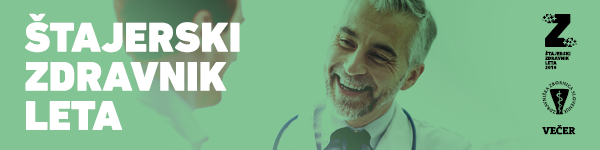 Natečaj za Medicinski dosežek leta štajerske regije – Obrazec za prijavo na natečajNaziv organizacije, tima ali zdravnika ter kontaktni podatki: ______________________________________________________________ e-naslov:____________________________________________________
telefon: _____________________________________________________
organizacija:__________________________________________________Naslov oz. poimenovanje medicinskega dosežka oz. projekta, ki ga prijavljate na natečaj______________________________________________________________     _______________________________________________________________Opis medicinskega dosežka z utemeljitvijo (v obsegu od 2.500 do 3.500 znakov brez presledkov)Predstavitev zdravnika ali tima (v obsegu do 3.500 znakov brez presledkov)Obrazložitev po vseh petih kriterijih (v skupnem obsegu do 6.000 znakov brez presledkov)Novost/naprednost/inovativnostPrednosti za bolnike v primerjavi z obstoječo/prevladujočo metodo, načinom zdravljenja, pristopom ali procesomPrenosljivost dosežka (metode/posega/projekta)            Ciljna populacija in doseg medicinskega dosežka (metode, načina zdravljenja, programa ali projekta) – število obravnav/posegov glede na ciljno populacijo v časovnem obdobju – ocenaPomen za preventivo oz. preprečevanje hujših posledic oz. reševanje najbolj kritičnih bolnikov ali ciljnih skupin